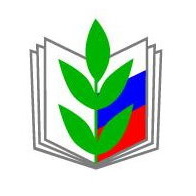                   ПУБЛИЧНЫЙ ОТЧЕТКочёвской районной территориальной организациипрофсоюза работников народного образования и науки РФза 2017 годКочёво, 2018Цель деятельности профсоюзной организации:Усиление работы по защите социально-экономических прав работников образования, увеличение количества членов профсоюза.Задачи:    1. Сохранить и увеличить социальные гарантии работников образования.    2.Создать нормальные условия для творческого труда, повышения квалификации педагогов.     3. Активно вовлекать молодых педагогов в работу профсоюзных организаций.    4.  Повысить профессиональный уровень профсоюзных кадров и актива.    5. Соблюдать законы  в вопросах труда и занятости работников образования. Общее количество образовательных организаций – 11. Из них:Общеобразовательные организации – 8.Дошкольные образовательные организации – 1.Дополнительное образование детей – 1.МБУ ДПО «Межшкольный методический центр» - 1. Первичные профсоюзные организации имеются в 8 образовательных организациях. Всего работающих в  этих организациях  – 491 человека, из них педагогических работников – 221 человек,  молодёжи до 35 лет – 69 человек.Общее количество членов профсоюза в территориальной организации  – 129, из них: педагогические работники – 82; молодёжи – 37;Охват профсоюзным членством составляет 26,2 %. Действует Соглашение между Управлением образования администрации Кочёвского муниципального района и Кочёвской территориальной организацией Профсоюза работников образования и науки РФ по регулированию социально – трудовых и связанных с ними экономических отношений на 2015 – 2017 годы. Социальное партнерство реализуется через Соглашения и коллективных договоров образовательных учреждений.       В Соглашении  обозначены пункты:- социальное партнёрство;- оплата труда, выплата компенсаций;- трудовые отношения;- рабочее время и время отдыха;- гарантии обеспечения занятости работников;- социальная поддержка работников, проживающих в сельской местности;- охрана труда;- гарантии прав профсоюзных работников и членов профсоюза;Обязательства сторон социального партнерства:  Стороны признают гарантии для избранных в первичные и территориальные органы профессиональных союзов работников, не освобожденных от производственной деятельности:- работники не могут быть подвергнуты дисциплинарному взысканию без предварительного согласия профсоюзного органа, членами профсоюзной организации, которой они являются,  а руководители и члены профсоюзных органов учреждений и райкома профсоюза – органа вышестоящей профсоюзной организации;- увольнение по инициативе работодателя лиц, избранных в состав выборных коллегиальных органов первичных и территориальной  профсоюзных организаций; - соблюдение общего порядка увольнения, лишь с предварительного согласия профсоюзного органа, членами которого они являются, а председателей, заместителей профсоюзных органов учреждений и территориальной профсоюзной организаций – с согласия соответствующего вышестоящего профсоюзного органа;- членам выборных коллегиальных органов профсоюзных организаций предоставляется на условиях, предусмотренных действующим законодательством, коллективным договором и настоящим Соглашением, свободное от работы время с сохранением среднего заработка для выполнения общественных обязанностей в интересах коллектива, а в случаях, когда это предусмотрено коллективным договором: – на время их краткосрочной профсоюзной учебы;- члены выборных профорганов на время участия в работе конференций, пленумов, президиумов, собраний, созываемых райкомом, крайкомом Профсоюза, освобождаются от производственной работы на условиях, предусмотренных коллективным договором, с сохранением средней заработной платы, исчисляемой в порядке, установленном действующим законодательством.- предоставлять территориальному выборному профсоюзному органу независимо от численности работников бесплатно необходимые помещения, отвечающие санитарно – гигиеническим требованиям: отапливаемое, электрифицированное помещение (кабинет), оборудование, транспортные средства  и средства связи.- обеспечивать при наличии письменных заявлений работников – членов Профсоюза, а также других работников, не являющихся членами Профсоюза, на которых распространяется действие коллективного договора, своевременное ежемесячное и бесплатное перечисление на расчётные счета профсоюзных организаций членских профсоюзных взносов в размере 1 % заработной платы.- содействовать профсоюзным органам в использовании отраслевых и местных информационных систем для широкого информирования работников о деятельности профсоюза по защите социально – трудовых прав и профессиональных интересов работников образования.        РТО профсоюза работников образования  работала  по плану, принятому на президиуме райкома профсоюза на 2017 год, также по плану совместной работы РК профсоюза и управления образования. РТО профсоюза принимала участие  в организации творческого профессионального конкурса «Учитель года - 2017». Педагоги, члены профсоюза, принявшие участие в конкурсе получили благодарности  и денежное вознаграждение от Райкома профсоюза.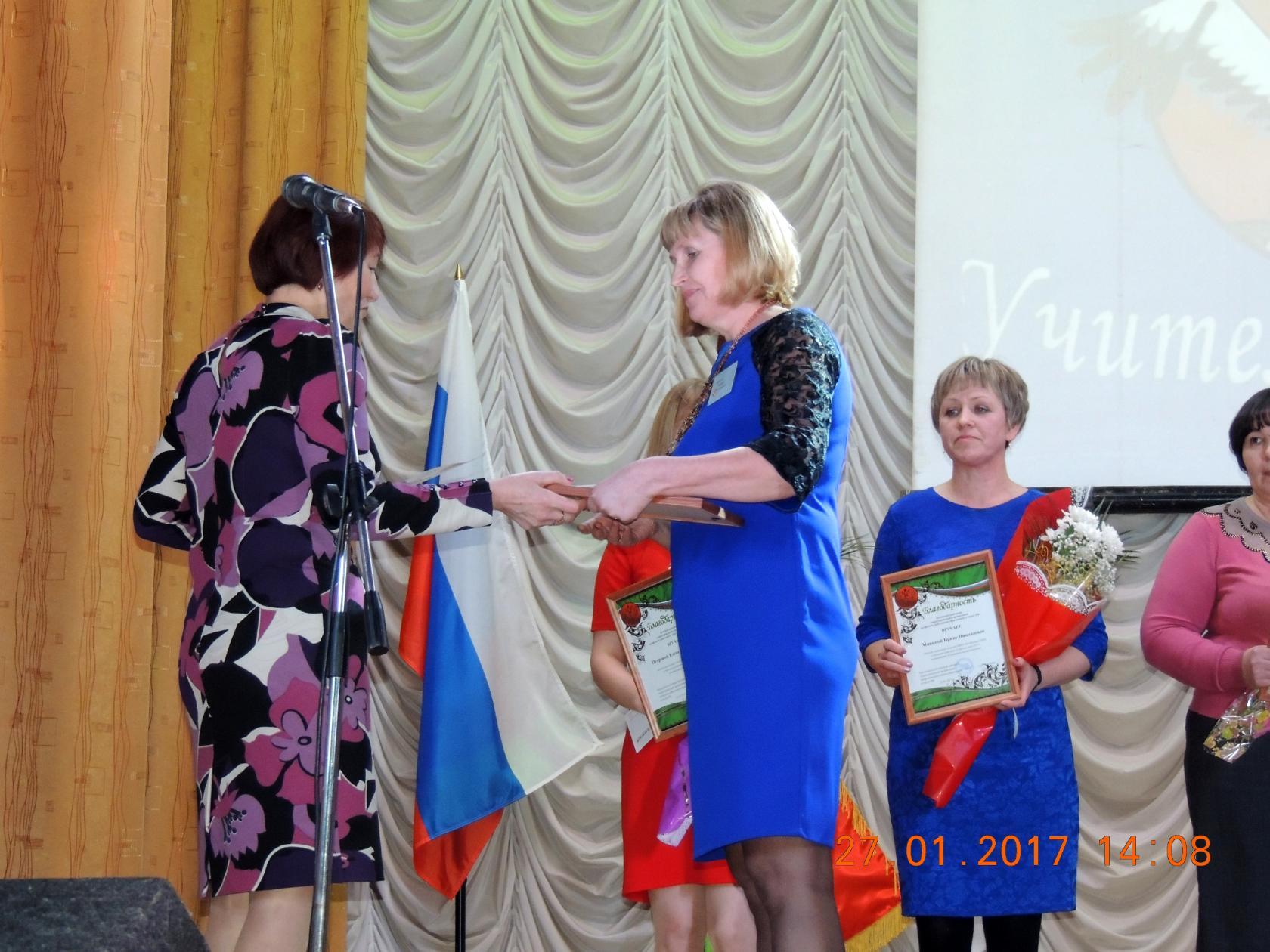 Молодые педагоги принимают участие  в мероприятиях, проводимых краевой организацией профсоюза. Приняли участие на V Форуме молодых педагогов образовательных учреждений Пермского края.В мае 2017 года команда членов Совета молодых педагогов приняли участие  в краевом чемпионате интеллектуальных игр «Что? Где? Когда? среди педагогов образовательных учреждений.Педагоги, члены профсоюза, приняли участие на праздничном шествии в честь Дня международной солидарности трудящихся, праздника Весны и Труда. Большинство участников праздничного шествия -  педагоги образовательных учреждений. Члены Совета молодых педагогов подготовили праздничное выступление для участников шествия. Первичные профсоюзные организации и члены СМП получили денежное вознаграждение от райкома профсоюза. 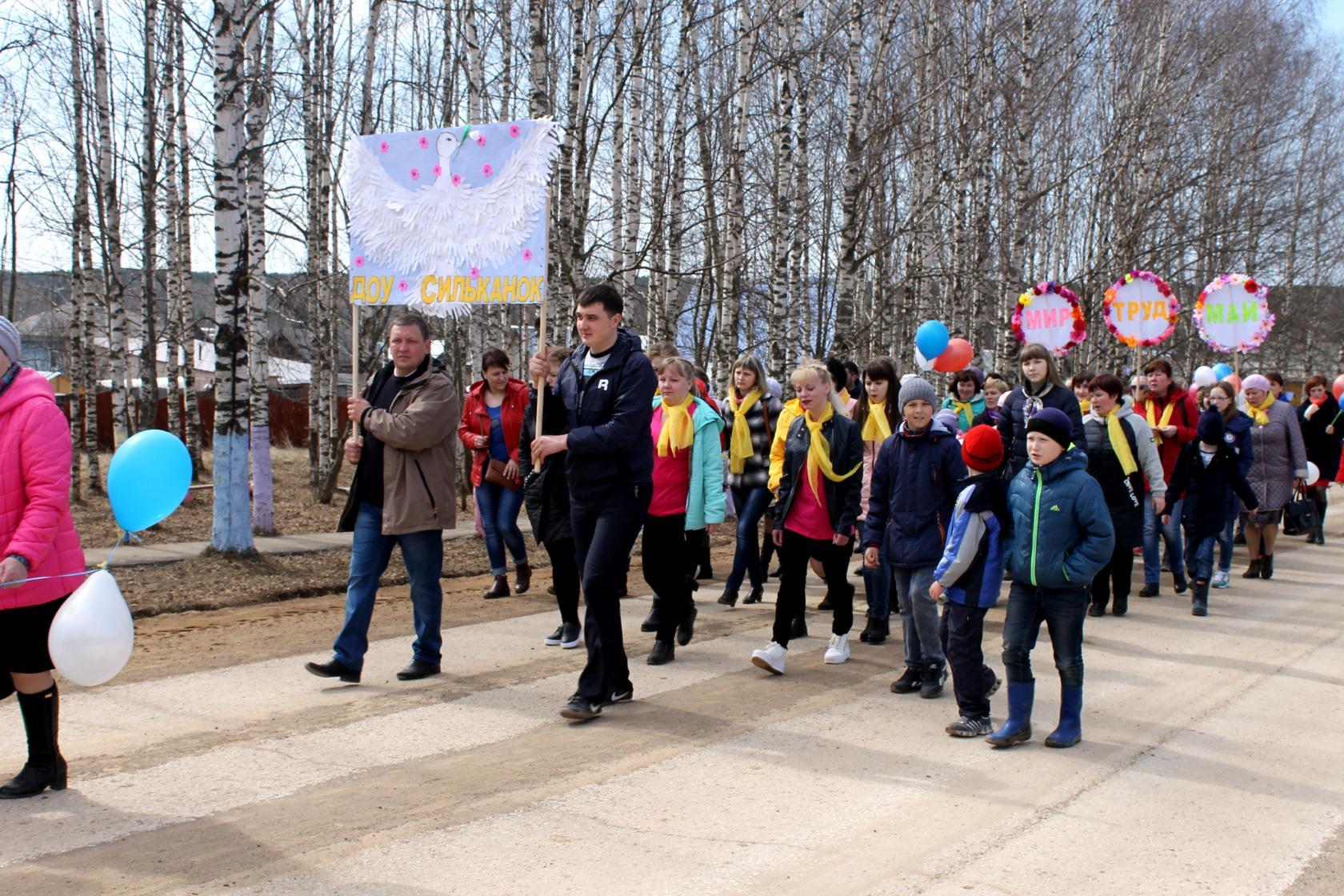 Члены Совета молодых педагогов приняли участие  в районном мероприятии, посвящённое ко Дню молодёжи.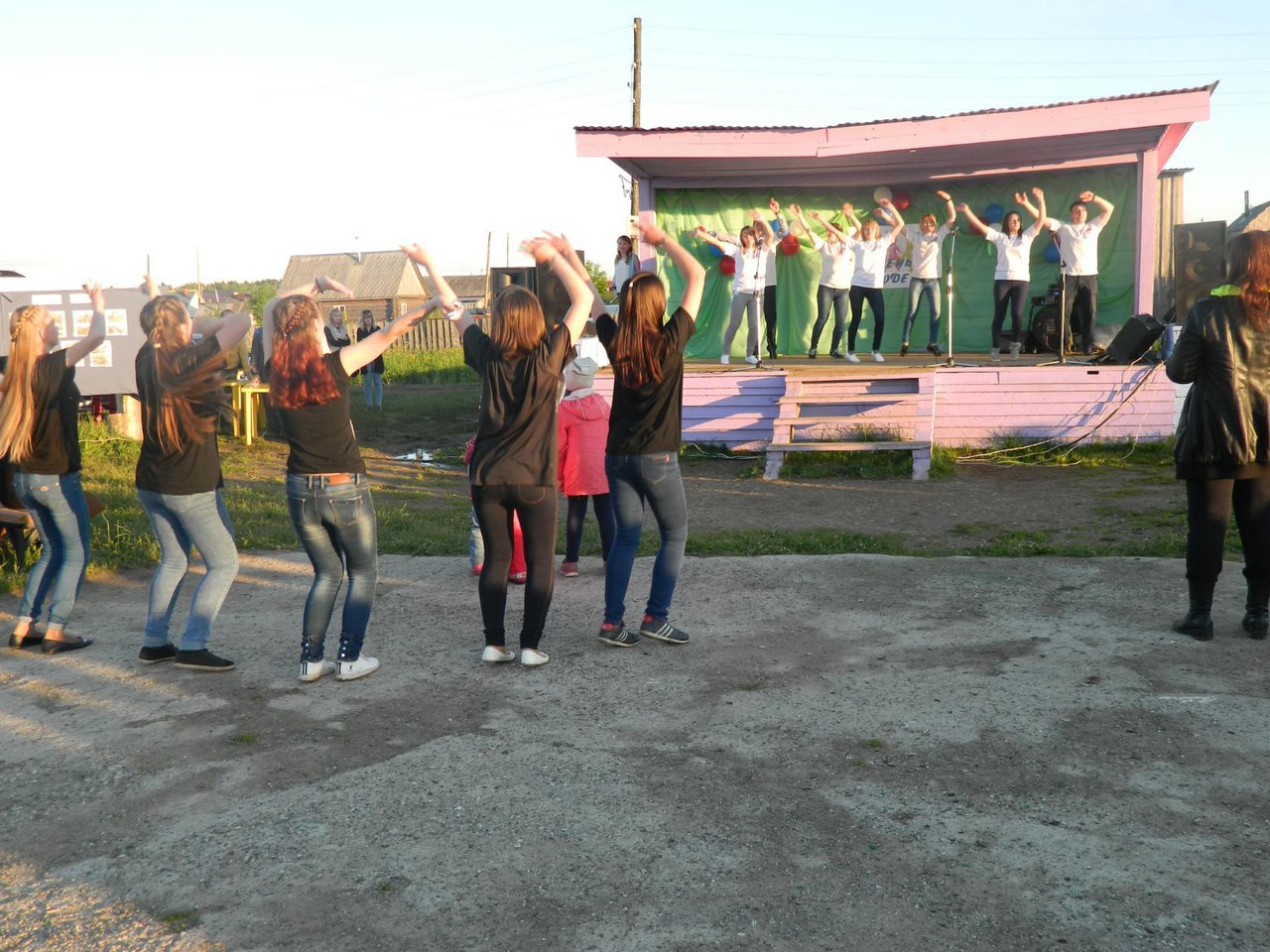 РТО профсоюза образования  приняла участие в проведении Дня Учителя, активным членам профсоюза  вручены  грамоты.Проводились семинары-совещания с председателями первичных профсоюзных организаций, с райкомом профсоюза, с президиумом райкома профсоюза, членами Совета молодых педагогов, на которых рассматривались вопросы по трудовому законодательству в части регулирования труда педагогических рабоников, вопросы по оплате труда, льготы педагогам сельской местности и  коммунальным услугам, вопросы аттестации, о новом пенсионном законодательстве, охране труда.  На совещания приглашали помощника прокурора, работников пенсионного фонда, управления образования.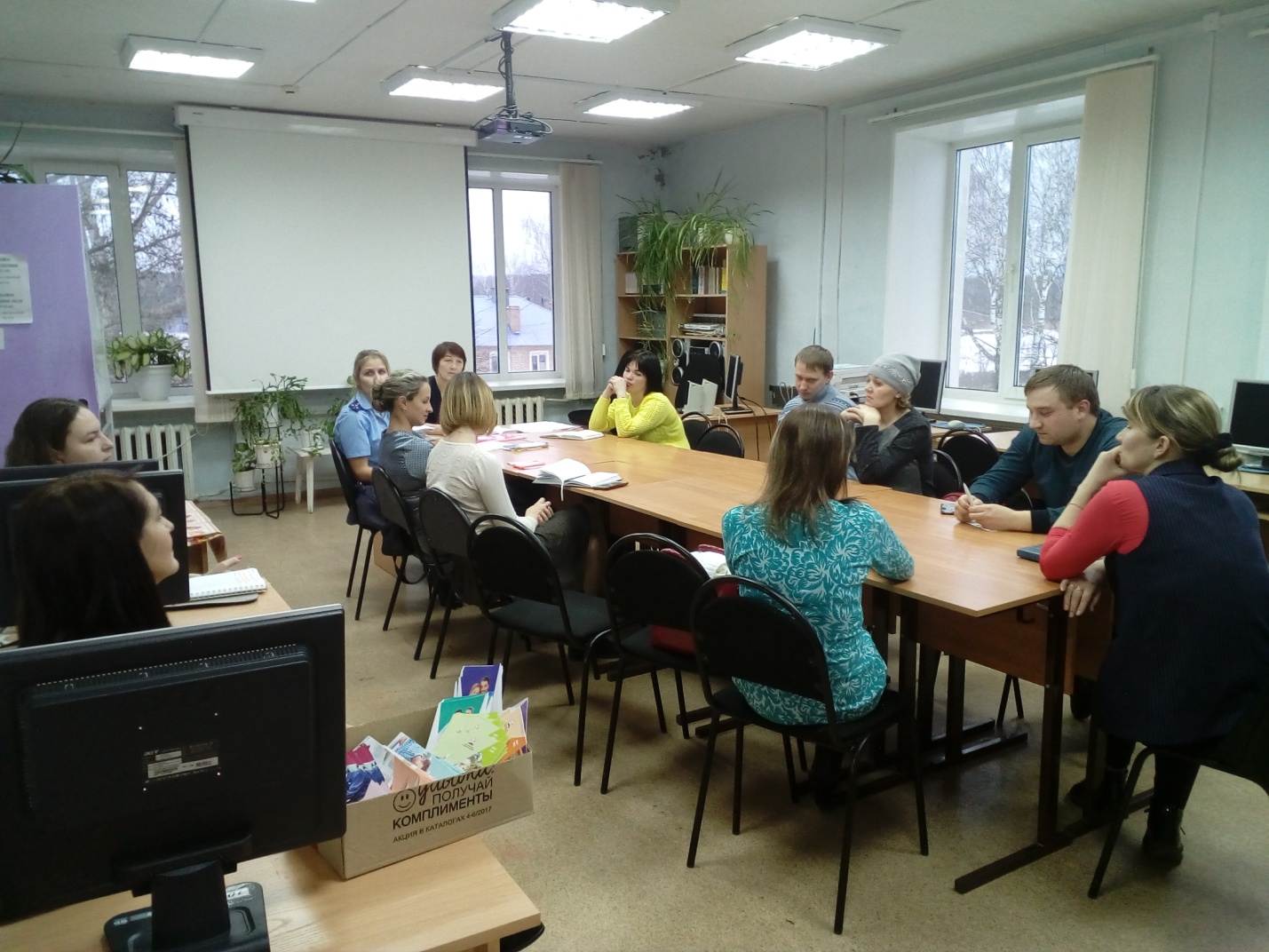 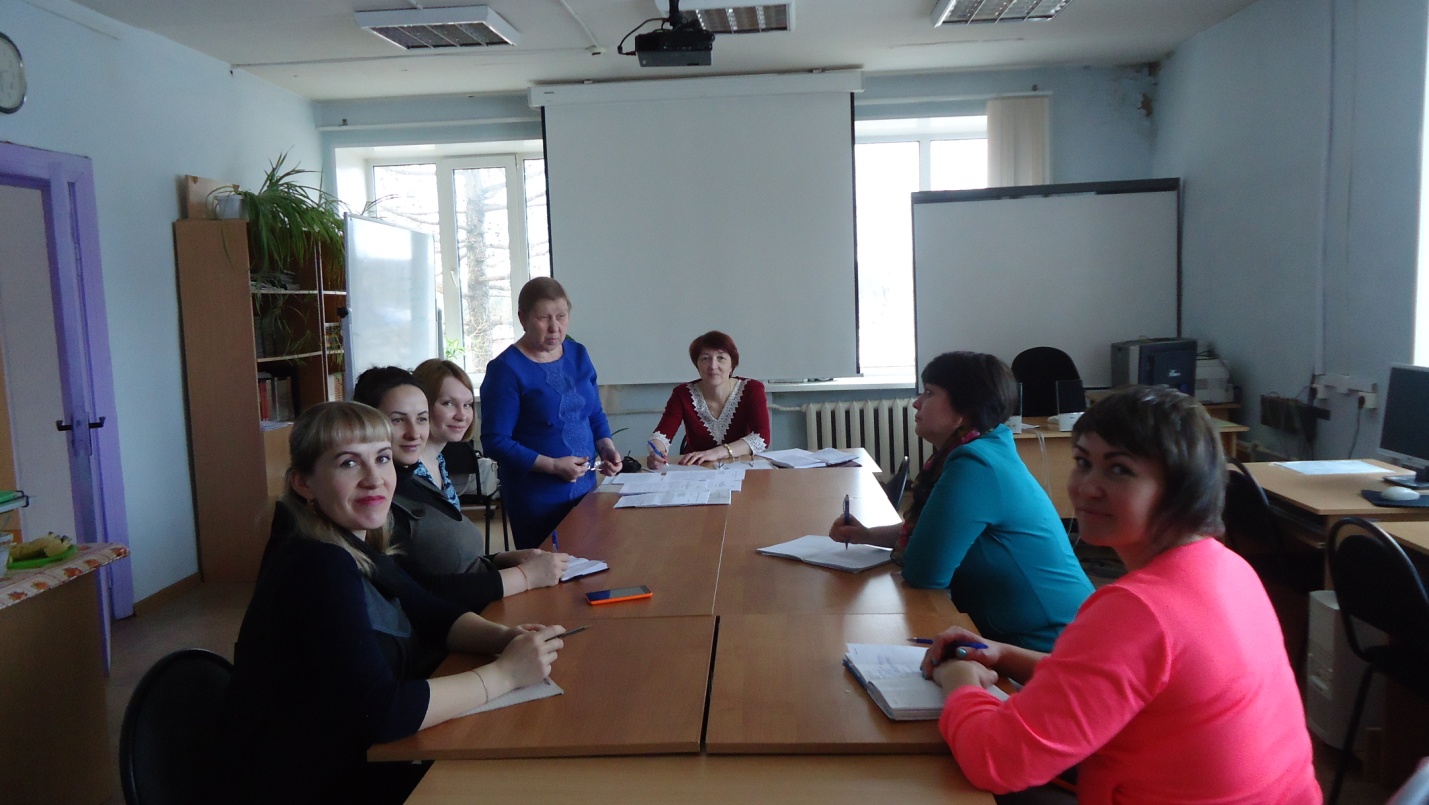 Проводились встречи с педагогами, с администрацией образовательных организаций, где нет первичных профсоюзных организаций.       Проведено анкетирование среди молодых педагогов Кочёвского района, с целью вовлечения  молодых педагогов в работу профсоюзных организаций, выявления и дальнейшего решения проблем. Результаты анкетирования рассматривались на президиуме райкома профсоюза и на  Совете молодых педагогов. В план на 2018 год  включены  вопросы по расширению и укреплению членства  в профсоюзе.      Ежегодно для всех первичных профсоюзных организаций выписывается газета «Профсоюзный курьер».Задачи на ближайшую перспективу:- повышение численности членов профсоюза;- поддержка молодых педагогов;- вовлечение молодых педагогов в работу профсоюзных организаций;  - повышение уровня жизни членов профсоюза, работников образования;- своевременные выплаты заработной платы;- принятие 3-х стороннего соглашения на 2018-2020 гг.;- принятие коллективных договоров в образовательных учреждениях района на 2018-2020 гг.     